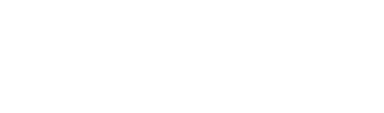 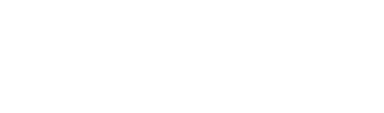 応募規約を了承し、下記の通り申し込みます。	申込日   2021年　	月	日※ポスターセッションAにお申込みの方は、演題区分を下記より１つお選びください。　　但し、最終決定は委員会で行います。※ポスターセッションB・Cにお申込みの方は以下についてもご記入ください。■申し込み／お問い合わせ公益社団法人こども環境学会 事務局〒106-004４ 東京都港区東麻布3-４-7-601 TEL: 03-6441-0564 FAX: 03-6441-0563■出展者 氏名（共同執筆者含む）・団体名■出展者 氏名（共同執筆者含む）・団体名■出展者 氏名（共同執筆者含む）・団体名■代表者氏名■所属・役職■URL■担当者・発表者氏名（代表者と異なる場合）■所属・役職■メールアドレス■住所	〒■住所	〒■Telー	ー■住所	〒■住所	〒■Faxー	ー